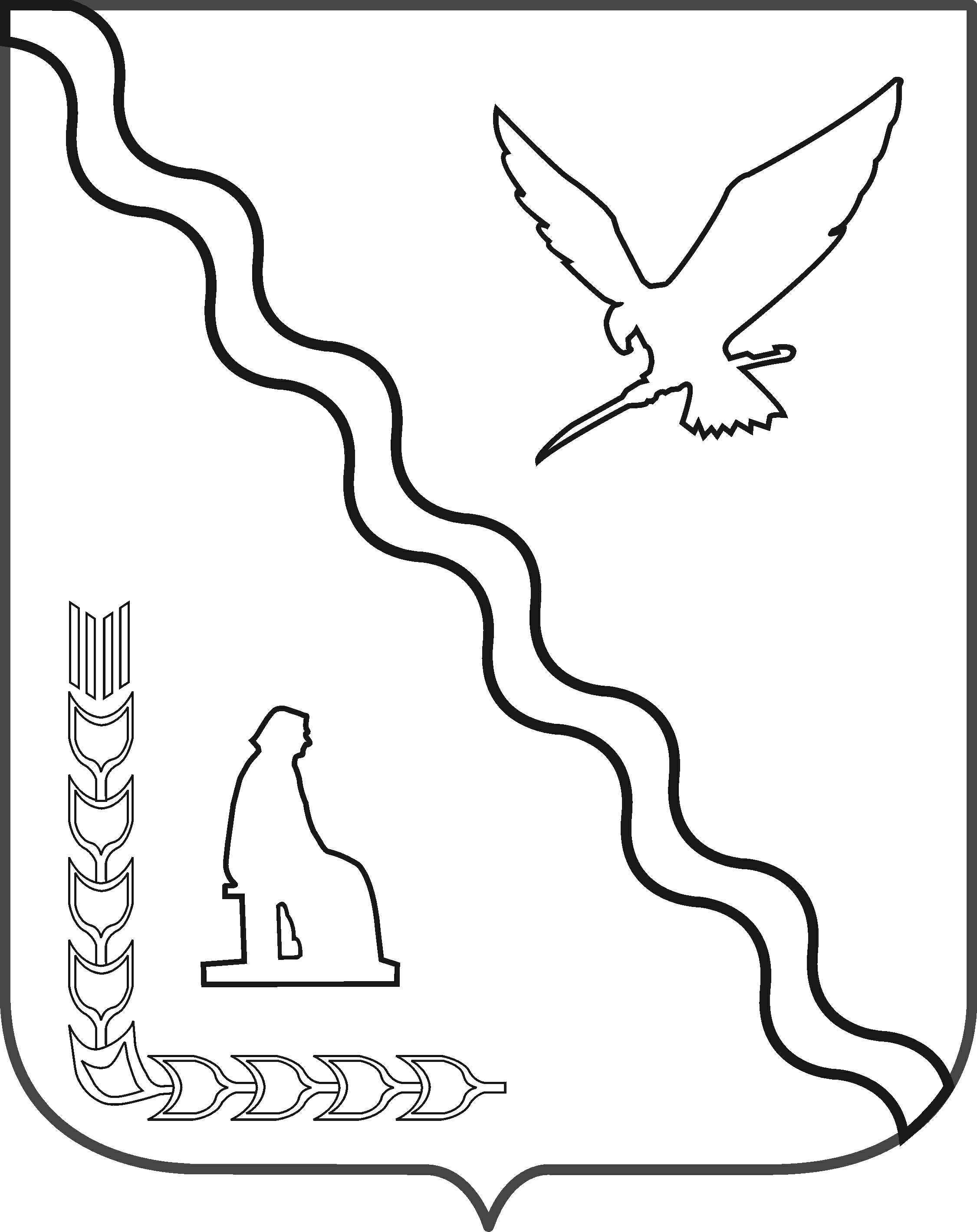 МУНИЦИПАЛЬНОЕ БЮДЖЕТНОЕ ОБЩЕОБРАЗОВАТЕЛЬНОЕ УЧРЕЖДЕНИЕ СРЕДНЯЯ ОБЩЕОБРАЗОВАТЕЛЬНАЯ ШКОЛА № 4 ИМЕНИ ГЕРОЯ СОВЕТСКОГО СОЮЗА ЖУКОВА ГЕОРГИЯ КОНСТАНТИНОВИЧАМУНИЦИПАЛЬНОГО ОБРАЗОВАНИЯ ТИМАШЕВСКИЙ  РАЙОНПРИКАЗот___31.08.22 г._______                                                                            №     _397_город ТимашевскО нормах профессиональной этики
педагогических работников МБОУ СОШ №4На основании письма Министерства просвещения РФ и         Профессионального союза работников народного образования и науки РФ от        20 августа 2019 г. № ИП-941/06/484 «О примерном положении о нормах профессиональной этики педагогических работников» в целях актуализации Модельного кодекса профессиональной этики педагогических работников организаций, осуществляющих образовательную деятельность (приложение к письму Департамента государственной политики в сфере воспитания детей и молодёжи Минобрнауки России от 6 февраля 2014 г. № 09-148 «О направлении материалов»), в отношении педагогических работников организаций, осуществляющих образовательную деятельность в сфере ведения Минпросвещения России, а также профилактики несправедливого и необъективного расследования нарушения указанных норм Минпросвещения России и Общероссийский Профсоюз образования (далее - Профсоюз)                        п р и к а з ы в а ю:Утвердить Положение о профессиональной этике педагогических работников МБОУ СОШ № 4 (приложение 1), обратить внимание на то, что к основным положениям законодательства Российской Федерации, связанным с регулированием вопросов профессиональной этики педагогических работников, относятся:- закрепление норм профессиональной этики педагогических работников в локальных нормативных актах организации, осуществляющей образовательную деятельность (часть 4 статьи 47 Федерального закона от 29 декабря 2012 г.              № 273-ФЗ «Об образовании в Российской Федерации»; - создание в организации, осуществляющей образовательную деятельность,   комиссии по урегулированию споров между участниками образовательных отношений в целях урегулирования разногласий между участниками образовательных отношений, в том числе по вопросам применения локальных нормативных актов (часть 2 статьи 45 Закона № 273);  - наличие у педагогических работников обязанности соблюдать этические нормы, следовать требованиям профессиональной этики (пункт 2 части 1       статьи 48 Закона № 273);  - наличие у педагогических работников права на справедливое и объективное расследование нарушения норм профессиональной этики педагогических работников (пункт 13 части 3 статьи 47 Закона № 273); -наличие у обучающихся, родителей (законных представителей)                     несовершеннолетних обучающихся и педагогических работников права на обращение в комиссию по урегулированию споров между участниками образовательных отношений (пункт 2 части 1 статьи 45 Закона № 273).Совместно с первичной профсоюзной организацией МБОУ СОШ № 4   разъяснить всем участникам образовательных отношений, что в соответствии с частью 1 статьи 23 Конституции Российской Федерации каждый имеет право на неприкосновенность частной жизни, личную и семейную тайну, защиту своей чести и доброго имени. Предусмотреть в коллективном договоре нового срока действия принятие локальных нормативных актов о нормах профессиональной этики педагогических работников, разработанных с учётом Положения, по согласованию с выборным органом первичной профсоюзной организации.Создать комиссию по урегулированию споров между участниками образовательных отношений (приложение 2).Ознакомить работников под роспись с принимаемыми локальным нормативным актом, непосредственно связанными с их трудовой деятельностью                (абзац десятый части второй статьи 22 ТК РФ).Ответственность за доведение информации до сотрудников возлагается на администрацию школы. Контроль за выполнением приказа оставляю за собой. Приказ вступает в силу со дня его подписанияДиректор МБОУ СОШ №4                                                               И.П. ПавленкоПоложение о нормах профессиональной этики
педагогических работников МБОУ СОШ № 4Общие положенияПоложение о нормах профессиональной этики педагогических работников (далее - Положение) разработано на основании положений Конституции Российской Федерации, Трудового кодекса Российской Федерации, Федерального закона от 29 декабря 2012 г. № 273-ФЗ «Об образовании в Российской Федерации» и Федерального закона от 29 декабря 2010 г. №436-ФЗ «О защите детей от информации, причиняющей вред их здоровью и развитию».Настоящее Положение содержит нормы профессиональной этики педагогических работников, которыми рекомендуется руководствоваться при осуществлении профессиональной деятельности педагогическим работникам, независимо от занимаемой ими должности, и механизмы реализации права педагогических работников на справедливое и объективное расследование нарушения норм профессиональной этики педагогических работников.Нормы профессиональной этики педагогических работниковПедагогические работники, сознавая ответственность перед государством,     обществом и гражданами, призваны:а)	уважать честь и достоинство обучающихся и других участников образовательных отношений;б)	исключать действия, связанные с влиянием каких -либо личных, имущественных (финансовых) и иных интересов, препятствующих добросовестному исполнению должностных обязанностей;в)	проявлять доброжелательность, вежливость, тактичность и внимательность к обучающимся, их родителям (законным представителям) и коллегам;г)	проявлять терпимость и уважение к обычаям и традициям народов Российской Федерации и других государств, учитывать культурные и иные особенности различных социальных групп, способствовать межнациональному и межрелигиозному взаимодействию между обучающимися;д)	соблюдать при выполнении профессиональных обязанностей равенство прав и свобод человека и гражданина, независимо от пола, расы, национальности, языка, происхождения, имущественного и должностного положения, места жительства, отношения к религии, убеждений, принадлежности к общественным объединениям, а также других обстоятельств;е) придерживаться внешнего вида, соответствующего задачам реализуемой образовательной программы;ж)воздерживаться от размещения в информационно - телекоммуникационной сети "Интернет", в местах, доступных для детей, информации, причиняющий вред здоровью и (или) развитию детей;з) избегать ситуаций, способных нанести вред чести, достоинству и деловой репутации педагогического работника и (или) организации, осуществляющей образовательную деятельность.Реализация права педагогических работников на справедливое и объективное расследование нарушения норм профессиональной этики педагогических работниковОбразовательная организация стремится обеспечить защиту чести, достоинства и деловой репутации педагогических работников, а также справедливое и объективное расследование нарушения норм профессиональной этики педагогических работников.Случаи нарушения норм профессиональной этики педагогических работников, установленных разделом 2 настоящего Положения, рассматриваются комиссией по урегулированию споров между участниками образовательных отношений, создаваемой в организации, осуществляющей образовательную деятельность, в соответствии с частью 2 статьи 45 Федерального закона от 29 декабря 2012 г. № 273- ФЗ «Об образовании в Российской Федерации».Порядок рассмотрения индивидуальных трудовых споров в комиссиях по трудовым спорам регулируется в порядке, установленном главой 60 Трудового кодекса Российской Федерации, порядок рассмотрения индивидуальных трудовых споров в судах - гражданским процессуальным законодательством Российской Федерации.Педагогический работник, претендующий на справедливое и объективное расследование нарушения норм профессиональной этики, вправе обратиться в комиссию по урегулированию споров между участниками образовательных отношений.В целях реализации права педагогических работников на справедливое и объективное расследование нарушения норм профессиональной этики педагогических работников в состав комиссии по урегулированию споров между участниками образовательных отношений в обязательном порядке включается представитель выборного органа соответствующей первичной профсоюзной организации.В случае несогласия педагогического работника с решением комиссии по урегулированию споров между участниками образовательных отношений, невыполнения решения комиссии по урегулированию споров между участниками образовательных отношений, несоответствия решения комиссии по урегулированию споров между участниками образовательных отношений законодательству Российской Федерации или нежелания педагогического работника по каким -либо причинам обращаться в комиссию по урегулированию споров между участниками образовательных отношений он имеет право обратиться в суд.Составкомиссии МБОУ СОШ № 4 по урегулированию споров между участниками образовательных отношений в целях урегулирования разногласий
между участниками образовательных отношений1.Радченко Анна Алексеевна- председатель комиссии- зам. директора поВР2.Коновалова Татьяна Григорьевна- член комиссии- председатель ПКМБОУ СОШ № 43.Елисеева Ольга Михайловна- член комиссии- зам. директора поУВР4.Степко Елена Григорьевна- член комиссии- зам. директора по УВР5.Наконечный Андрей  Сергеевич- член комиссии- зам. директора по АХР